IMTIYAZ 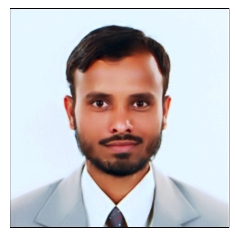 E: imtiyaz.374837@2freemail.com Dedicated and passionate English Language Teacher committed to the academic development of every student.  Accomplished to ensure academic success and embracing every opportunity to achieve educational excellence. Seeking a global position to utilize my capabilities and professional experience for the progress of students and institute.Verbal & written communication ~ Strong & critical assessment ability ~ Subject Knowledge with clear objective ~  E-learning ~ Lesson planning & exam strategies ~ Prompt examination & supervision ~ Proof reading accuracy & compilation ~ Classroom management ~ Grammar teaching ~ Student motivation & counseling ~ Resourceful & teamwork ~ Interactive & engaging personality ~ Word, & Excel Proficient ~  Technology adaptive  ~ Strong IT skills	English Teacher			                                                                                                Jan. 2012 – Oct. 2017          New English Medium High School, Solapur INDIA    Responsibilities: teaching high school students English subject in accordance to the year planner.daily lesson planning for effective teaching and completion of syllabus.conducting lessons with proper explanation and MCQ tests on smart class digital board.manage students’ behavior in the classroom by enforcing school rules and disciplinary system. encourage and monitor the progress of individuals as well as weak students.improved students’ reading level through the implementation of Daily Reading Program.preparing tests and setting up question papers with model answers.carried out homework, assignments, assessment, evaluation and moderation work.prepared individual & class result, term & annual marks sheet, report cards etc. participate in extracurricular activities such as cultural programs, sports activities, picnic tours,                                                 quiz competitions, prize distribution and annual day function etc.Implementation of instructions/work order in time line given by the Principal or school authorities.Trainer				               		                                                                Jan. 2007 - Dec. 2011   Excellent Spoken English Institute, Solapur INDIA     Responsibilities: has taught undergraduate and graduate college students.taught essential and advanced English grammar, its concepts.motivated Non-English speaking students ensuring a comfortable learning experience.developed listening and understanding skill by the Audio/Visual Programs & Plays.guided practical use of English language, pronunciation, voice & accent etc.mainly focused on Spoken English & Communication.overall curriculum, syllabus & exercises were designed in order to speak English.Lecturer  (part time)			               		                                                                Jan. 2013 - Mar. 2015   SSA Arts & Commerce College, Solapur INDIA     Responsibilities: teaching course syllabus, English grammar with clear objectives and examples.nature, importance and scope of English as foreign language.mainly teaching communication skills, conversational practices and interactive sessions.developed English language proficiency by creating a positive learning atmosphere ensuring                 active participation of all the learners.simplified the course material and designed appropriate study notes.conducted oral exams, assessment of university examination papers etc.Master of Arts in English 		Solapur University Solapur, India			2014 - 2016Bachelor of Education 		Solapur University  Solapur, India			2012 - 2013Master of Arts in Islamic Studies 	University of Mumbai, Mumbai, India			2004 - 2006Bachelor of Arts in English 		Shivaji University Kolhapur, India	          		1999 – 2003Diploma in Computer Management    from UIIT Solapur, India  				2003 _ 2004 IELTS   Score Band			British Council Pune, India 	                    		preparing Appointed as E-Learning Incharge because of having strong technical skills & experience.Appointed as SSC Examiner by Maharashtra State Board of Secondary & Higher Education Pune. Having excellent and accurate assessment ability.Appointed as School Technical Representative for Maharashtra State Board’s KALCHACHNI ONLINE TEST of all SSC appearing students every year. Got trained of SARAL an official online process of providing School, Staff & Students complete information to State Education Department regularized by the Government of Maharashtra.Received English Language Teaching & Syllabus changes trainings given by MSCE Maharashtra State Council of Examination Pune.Transformed all manual academic reports into system generated. And created formative, summative evaluation sheets, individual results, class results, unit test, term & annual spread sheets, report cards etc for Std.  V to X in            MS Excel.Designed & prepared ACTIVITY SHEET question papers for higher classes as per new pattern of Maharashtra State Board Curriculum.Date of Birth		:	11 Jan. 1982Marital Status	:	MarriedNationality		:	IndianLanguages known	:	English, Urdu, Persian, Arabic, Hindi & Marathi Areas of Interest	:	Teaching, Education, Research, Urdu & Hindi PoetryHobbies		:	Travelling, Watching English & Internet surfing
* all degree certificates are university attested, notarized, ministry, HRD completed & MEA attestation is in process.